Государственное бюджетное общеобразовательное учреждение Самарской области основная общеобразовательная школа №21 имени героя Советского Союза Е. А. Никонова 
города Новокуйбышевска городского округа Новокуйбышевск Самарской области 
структурное подразделение «Детский сад «Гвоздичка»Электронный образовательный маршрутдля организациисовместной деятельности детей и родителей«Первый в космосе»Воспитатели: Жигарева Е.И.2021г.Мы предлагаем Вам, пройти электронный образовательный маршрут "Первый в космосе", который поможет познакомить детей с космосом, различными планетами, а также с интересными фактами о покорителях космоса.С помощью этого маршрута мы поможем ребенку легко усвоить новую информацию о космосе, расширить уже имеющиеся знания ребенка по данной теме. Ход маршрута выстроен таким образом, что помимо расширения знаний ребенка, у него будут развиваться коммуникативные навыки, а именно -  формироваться грамматически правильная связная речь, пополняться активный словарный запас. Кроме того,  в предлагаемом маршруте имеются задания и упражнения, направленные на развитие творческих способностей детей, их логического мышления, внимания, памяти. Это маршрут рассчитан  на прохождение его в течении недели.Желаем интересного прохождения маршрута!          Шаг 1. Что такое космос?Посмотрите с ребёнком рассказ о космосе (4 мин 39 сек) https://www.youtube.com/watch?v=Zsgg8GfWKRA&feature=youtu.be Побеседуйте с ребёнком:-  На каких видах транспорта люди покоряли небесное пространство?- Почему наша планета голубая?Если ребёнок затрудняется в ответах, помогите ему.Шаг 2. Кто он, первый в космосе? Первый полёт в космос  был совершён 12 апреля 1961 года нашим соотечественником Юрием Алексеевичем Гагариным на космическом корабле “Восток”. Гагарин облетел нашу планету один раз за 108 минут. Кабина космического корабля была тесная, а космонавт наблюдал окружающий мир через крохотный иллюминатор.Прочитайте ребенку рассказ, о жизни первого космонавта /https://detskiychas.ru/prazdniki/den_kosmonavtiki/o_gagarine_detyam/Посмотрите видео о Ю.Гагарине https://yandex.ru/video/preview/?filmId=10827561747308656818&parent-reqid=1613963407895813-3007951603723579600-balancer-knoss-search-yp-vla-5-BAL00167-production-app-host-man-web-yp-322&path=wizard&text=гагарине+для+детей+дошкольного+возраста&wiz_type=vital  Шаг 3. Посмотрите познавательный мультфильм про день космонавтики!https://yandex.ru/efir?stream_id=vfdpg3SVNQEE&from_block=player_share_button_yavideo          Шаг 4. А на чем можно полететь в космос? Кто строит ракеты?Ответы на эти вопросы вы со своим ребенком найдете, перейдя по ссылке: https://www.youtube.com/watch?v=niLautxi8S0 Попробуй запустить ракету сам!https://yandex.ru/video/preview/?filmId=498858873020126746&parent-reqid=1613966451999921-5990952241096092361-balancer-knoss-search-yp-vla-18-BAL00107-production-app-host-man-web-yp-227&path=wizard&text=запусти+ракету+опыты+для+детей&wiz_type=vital&url=http%3A%2F%2Ffrontend.vh.yandex.ru%2Fplayer%2F10389318272532916395Шаг 5. Физ.минутка. А теперь пора отдохнуть и немного подвигаться. https://yandex.ru/video/preview/?filmId=13464747911568598827&parent-reqid=1613964378334388-10723376069261419154-balancer-knoss-search-yp-vla-13-BAL00182-production-app-host-man-web-yp-133&path=wizard&text=физминутка+о+космосе+для+детей&wiz_type=vitalШаг 6. Послушай, какие слова сказал перед стартом, первый человек в космосеhttps://yandex.ru/video/preview/?filmId=8029846907306390020&from=tabbar&parent-reqid=1613963465595431-6024702841507332115-balancer-knoss-search-yp-vla-10-BAL00107-production-app-host-man-web-yp-312&text=запись+при+старте+гагаринаШаг 7. Пройди лабиринт и помоги космонавтам вернуться на землю!https://www.igraemsa.ru/igry-dlja-detej/igry-na-vnimanie-i-pamjat/labirinty/kosmicheskij-korablШаг 8. Разгадай ребусыКто первый космонавт?              (Гагарин)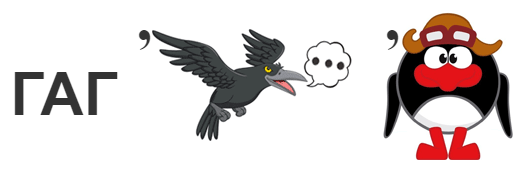 Куда летит ракета?   (Космос)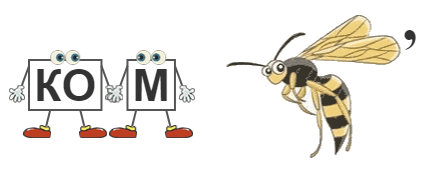 Шаг 9. Что такое невесомость?Спросите у ребенка: что такое невесомость? Для уточнения представлений об этом явлении посмотрите обучающий мультфильм для детей https://www.youtube.com/watch?v=G-9LDIxTpjE  (6 мин. 02 сек.)Посмотрите интересное видео «Эксперименты в невесомости» https://www.youtube.com/watch?v=cmPoLNC3_dg Шаг 10. Расскажите ребенку о музейно-выставочном центре «Самара космическая». В этом вам поможет данная ссылка: http://samaracosmos.ru/exhibit.html . Рассмотрите фото экспонатов музея. По возможности посетите этот уникальный музей.Шаг 11. Попробуйте смастерить собственную ракету или любую другую поделку! В этом вам поможет https://page365-ru.turbopages.org/page365.ru/s/podelki-na-den-kosmonavtik.htmlДля проверки знаний и представлений ребенка о космосе предложите ответить на вопросы викторины «Человек и космос» http://edu-time.ru/vics-online/vc-2-kosmos.html Благодаря Интернет-ресурсам ваши дети узнали очень много нового и интересного о космосе!                                               Познавайте мир вместе!